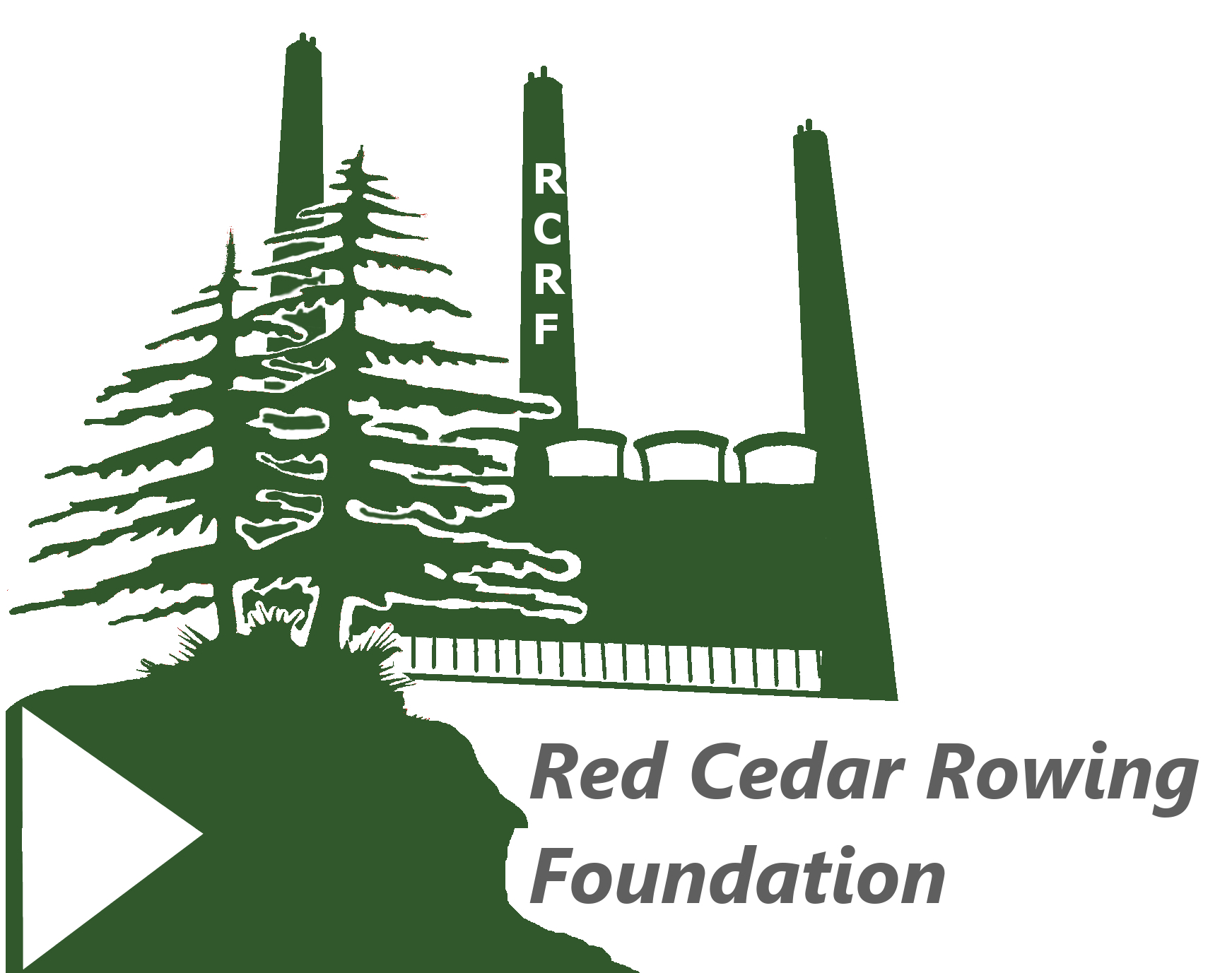 RCRF E-Board Meeting AgendaDate: 9/9/18Time: 5:00 pmAgendaOld Business - KevinAnnual report responseFinancial Update - Jimmy Recap yesterday’s call with MSU Crew Alumni InvolvementIdea and time frame onlyDecision and discussion at later dateFundraising IdeasIdea and time frame onlyDecision and discussion at later dateRCRF Alumni Contact DatabaseHead of the CharlesMeeting Minutes:Attendees: Jimmy Hughes, Steve Taruc, Steve Pyzik, Mike Slops, John Glines, Karl Harshe, Kevin VermeeschOld NewsNot muchFinancials with JimmyAccount Balances$663 in checking - Get us through November with the transfer to our trailer fund$2030 in saving$5523 in Boat Trailer CertificateNot accessible to us until it maturesExpensesTransfer of funds into Boat Trailer fund ($2000/year)Quickbooks monthly charge ($60)Need them to actually use it - unclear if they areEmail addresses ($15/month)Website account (annually)IncomeOnly monthly contributors are Pipp and O’KeefeOther incomes come from specific events or 1 time donationsNew BusinessOversight on Treasurer/QuickbooksKevin provided the scholarship last yearHas not continued scholarship due to conflicting opinions on execution and oversight at this timeReview call with TeamTeam lacks a coaching staffWhy?Multiple people have interviewed for the position but all have turned down the jobReasons differ from moving to salaryCurrent financial situation lends to an operating budget of ~$54kE-Board wants to drop dues for varsityLacking understanding of budgetingOnly sophomores are on the E-BoardHas 1 coaching candidate in the pipeline - Jen ArnoldCoached at VT - is very young but it may be better than nothingE-Board is working to see what they could offer her by this FridayWhat can RCRF do? - Limited OptionsObstacles limiting the possibilities to bring in more money to raise salary of potential coaching staffFollow up with an RCRF member with the E-Board to see if they are reworking their budget to find a salary rangeGet Silas to help new board members out with budget this weekWork through Ben Firman (last year’s president who is still in town at the moment)Walk the board through the budget process and contract negotiation process IF they offer the coachGeneral communication with RCRFMajor uptick over the last couple of days due to Silas’ departureNeed to reach out to the board membersPat Lyons is in town and willing to help with communicationPossibly Pyzik as wellReach out to Mike O’Keefe as “interim head coach” to inpower him to the team at the current juncture.Highlight the recurring donation option in the next alumni e-mail